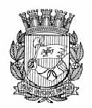 Publicado no D.O.C. São Paulo, 196, Ano 60, Quarta-feira.21 de Outubro de 2015Gabinete do Prefeito, Pág.01PORTARIASPORTARIA 421, DE 20 DE OUTUBRO DE 2015FERNANDO HADDAD, Prefeito do Município de São Paulo,usando das atribuições que lhe são conferidas por lei,RESOLVE:Designar o senhor RICARDO BRANDÃO FIGUEIREDO, RF598.397.5, para responder pelo cargo de Subprefeito, símboloSBP, da Subprefeitura Santana/Tucuruvi, constante das Leis13.399/02 e 13.682/03.PREFEITURA DO MUNICÍPIO DE SÃO PAULO, aos 20 deoutubro de 2015, 462° da fundação de São Paulo.FERNANDO HADDAD, PrefeitoPORTARIA 422, DE 20 DE OUTUBRO DE 2015FERNANDO HADDAD, Prefeito do Município de São Paulo,usando das atribuições que lhe são conferidas por lei,RESOLVE:Exonerar o senhor CARLOS ROBERTO CANDELLA, RF503.908.8, do cargo de Subprefeito, símbolo SBP, da SubprefeituraSantana/Tucuruvi, constante das Leis 13.399/02 e13.682/03.PREFEITURA DO MUNICÍPIO DE SÃO PAULO, aos 20 deoutubro de 2015, 462° da fundação de São Paulo.FERNANDO HADDAD, PrefeitoPORTARIA 423, DE 20 DE OUTUBRO DE 2015FERNANDO HADDAD, Prefeito do Município de São Paulo,usando das atribuições que lhe são conferidas por lei,RESOLVE:Exonerar o senhor GILMAR JOSÉ ARGENTA, RF 697.068.1,do cargo de Chefe de Gabinete, símbolo CHG, do Gabinete doSubprefeito, da Subprefeitura Santana/Tucuruvi.PREFEITURA DO MUNICÍPIO DE SÃO PAULO, aos 20 deoutubro de 2015, 462° da fundação de São Paulo.FERNANDO HADDAD, PrefeitoPORTARIA 425, DE 20 DE OUTUBRO DE 2015FERNANDO HADDAD, Prefeito do Município de São Paulo,usando das atribuições que lhe são conferidas por lei,RESOLVE:Exonerar o senhor VALDERCI MALAGOSINI MACHADO, RF807.420.8, do cargo de Chefe de Gabinete, símbolo CHG, doGabinete do Subprefeito, da Subprefeitura Santo Amaro.PREFEITURA DO MUNICÍPIO DE SÃO PAULO, aos 20 deoutubro de 2015, 462° da fundação de São Paulo.FERNANDO HADDAD, PrefeitoPORTARIA 426, DE 20 DE OUTUBRO DE 2015FERNANDO HADDAD, Prefeito do Município de São Paulo,usando das atribuições que lhe são conferidas por lei,RESOLVE:Designar o senhor LAERCIO RIBEIRO DE OLIVEIRA, RF814.616.1, para responder pelo cargo de Subprefeito, símboloSBP, da Subprefeitura Santo Amaro, constante das Leis13.399/02 e 13.682/03.PREFEITURA DO MUNICÍPIO DE SÃO PAULO, aos 20 deoutubro de 2015, 462° da fundação de São Paulo.FERNANDO HADDAD, PrefeitoTITULOS DE NOMEAÇÃOTÍTULO DE NOMEAÇÃO 83, DE 20 DE OUTUBRODE 2015FERNANDO HADDAD, Prefeito do Município de São Paulo,usando das atribuições que lhe são conferidas por lei,RESOLVE:Nomear o senhor LAERCIO RIBEIRO DE OLIVEIRA, RF814.616.1, para exercer o cargo de Chefe de Gabinete, símboloCHG, da Chefia de Gabinete, do Gabinete do Subprefeito, daSubprefeitura Santo Amaro, constante das Leis 13.399, de 1º deagosto de 2002 e 15.509, de 15 de dezembro de 2011.PREFEITURA DO MUNICÍPIO DE SÃO PAULO, aos 20 deoutubro de 2015, 462° da fundação de São Paulo.FERNANDO HADDAD, PrefeitoTÍTULO DE NOMEAÇÃO 84, DE 20 DE OUTUBRODE 2015FERNANDO HADDAD, Prefeito do Município de São Paulo,usando das atribuições que lhe são conferidas por lei,RESOLVE:Nomear o senhor RICARDO BRANDÃO FIGUEIREDO, RF598.397.5, para exercer o cargo de Chefe de Gabinete, símboloCHG, da Chefia de Gabinete, do Gabinete do Subprefeito, daSubprefeitura Santana/Tucuruvi, constante das Leis 13.399, de1º de agosto de 2002 e 15.509, de 15 de dezembro de 2011.PREFEITURA DO MUNICÍPIO DE SÃO PAULO, aos 20 deoutubro de 2015, 462° da fundação de São Paulo.FERNANDO HADDAD, PrefeitoSecretarias, Pág.01DESENVOLVIMENTO,TRABALHOE EMPREENDEDORISMOGABINETE DO SECRETÁRIODESPACHOS DO SECRETÁRIO2015-0.238.473-2CEAT – Centro de Estudos Avançados e Treinamento - Pedidode Inscrição no CENTS. No exercício da competência queme foi atribuída por Lei, à vista dos elementos de convicçãocontidos no presente, especialmente a manifestação do GrupoGestor constituído pela Portaria nº 46/2014-SDTE-G, alteradapela Portaria nº 129/2015/SDTE-GAB e do parecer da AssessoriaJurídica, que ora acolho, com fundamento no disposto noDecreto Municipal nº 52.830/2011, DEFIRO a inscrição da CEAT– Centro de Estudos Avançados e Treinamento, inscrita no CNPJsob o nº 03.938.106/0001-29, no Cadastro Municipal Único deEntidades Parceiras do Terceiro Setor – CENTS.2014-0.273.632-7SDTE/COSAN/ Bemfica Produtos Alimentícios Ltda. ME- Revogação do TPU.1. No exercício da competência que me é atribuída por Lei,à vista das informações e dos demais elementos contidos nopresente, especialmente da decisão da COSAN, do parecer daAssessoria Jurídica, o qual acolho, com o fundamento no direitode petição, art. 5.º, XXXIV, "a", da CF/88 RECEBO o pedidoformulado pela empresa Bemfica Produtos Alimentícios Ltda. -ME, pessoa jurídica de direito privado devidamente inscrita noCNPJ sob o nº 50.674.886/0001-27, para NÃO CONHECER dassuas razões, tendo em vista a intempestividade recursal, nostermos do art. 33, da Lei Municipal nº 14.141/2006 e, consignoque se conhecido fosse no mérito seria negado provimento,tendo em vista que os argumentos apresentados não trouxeramelementos novos que pudessem justificar a reforma da decisãoproferida no despacho publicado no DOC de 13/12/2014.DESPACHO DO SECRETÁRIO2015-0.268.788-3SDTE e Unisol Brasil – Termo de Cooperação - I - No exercícioda competência que me foi conferida por lei, à vista doselementos de convicção contidos no presente, a manifestaçãoda parceira, da Supervisão Geral de Qualificação, da Coordenadoriado Trabalho, da Supervisão Geral de Administração eFinanças, do parecer da Assessoria Jurídica desta Pasta, o qualacolho, com fundamento na Lei Municipal n.º 13.178/01, comnova redação dada pela Lei 13.689/2003 e regulamentadopelo Decreto Municipal n.º 44.484/04 com nova redação peloDecreto n.º 44.661/2004, AUTORIZO a celebração do Termode Cooperação entre esta Secretaria Municipal do Desenvolvimento,Trabalho e Empreendedorismo, sem contrapartida financeiraentre as parceiras, para o desenvolvimento do ProjetoFomentação, Constituição de Empreendedorismo EconômicoSolidário na Cidade de São Paulo, com prazo de vigência dedois meses e meio, contados da data da assinatura. O programaterá a participação de 900 (novecentos) beneficiários.O Projeto será realizado no âmbito do Programa OperaçãoTrabalho, sendo que o auxílio pecuniário mensal perfaz o valorestimado de R$ 744.660,00 (setecentos e quarenta e quatro milseiscentos e sessenta reais) totalizando o valor estimado de R$1.861.650,00 (um milhão oitocentos e sessenta e um mil, seiscentose cinquenta reais), mediante disponibilidade financeira.II – Desta forma, AUTORIZO a emissão, da respectiva Nota deEmpenho, que onerará as dotações orçamentárias: 30.10.11.333.3019.8.088.3.3.90.48.00.00 de acordo com a disponibilidadefinanceira do exercício de 2015, e em obediência ao princípioda anualidade a dotação própria no próximo exercício financeiro,observadas as formalidades legais, as cautelas de estiloe as disposições contidas nas Leis Complementares n.º 101/00e 131/2009-LRF.EXTRATO - SEXTO ADITAMENTO AO TERMODE COOPERAÇÃO2009-0.265.216-4 –Partícipes: Prefeitura do Município de São Paulo por intermédioda Secretaria Municipal do Desenvolvimento, Trabalho eEmpreendedorismo, e a Superintendência Regional do Trabalhoe Emprego de São Paulo.Objeto: Prorrogação.Data da assinatura: 16/10/2015.Vigência: 12 meses a partir de 28.10.2015.Signatários: Artur Henrique da Silva Santos, pela SDTE eVilma Dias Bernardes Gil, substituta pela SRTE.SISTEMA MUNICIPAL DE PROCESSOS - SIMPROCDESPACHOS: LISTA 2015-2-189SUPERVISAO GERAL DE ABASTECIMENTOENDERECO: .PROCESSOS DA UNIDADE SDTE/ABAST/FEIRAS/CE2015-0.272.297-2 MONICA ROSITA DE BARROSDEFERIDODEFIRO. A CERTIDAO DEVERA SER EXPEDIDA NOS TERMOSDA MINUTA JUNTADA, AS FLS. 112015-0.279.976-2 CELSO EIJI UCHINODEFERIDODEFIRO. A CERTIDAO DEVERA SER EXPEDIDA NOS TERMOSDA MINUTA JUNTA DA AS FLS.06COORDENADORIA DE SEGURANÇA ALIMENTARE NUTRICIONALDESPACHOS DO COORDENADOR2015-0.176.391-8COSAN - Supervisão de Feiras Livres - Recurso de autode multa aplicada em 10/05/2015 desacato a funcionário. OCoordenador de Segurança Alimentar e Nutricional-COSAN,RESOLVE: À vista das informações e dos demais elementoscontidos no presente, notadamente da manifestação da Supervisãode Feiras, Fiscalização de Feiras e da Assessoria Jurídica,que adoto e acolho como razão de decidir: recebo o recursoformulado pelo Feirante Ezeu Olegario por ser tempestivo eINDEFIRO, nos termos do art. 26, do Decreto nº 48.172/2007,Decreto nº 54.698/2013, Decreto-Lei nº 313/1945 e demaislegislação pertinente.2015-0.176.388-8COSAN - Supervisão de Feiras Livres - Recurso de auto demulta aplicada em 10/05/2015. O Coordenador de SegurançaAlimentar e Nutricional-COSAN, RESOLVE: À vista das informaçõese dos demais elementos contidos no presente, notadamenteda manifestação da Supervisão de Feiras, Fiscalizaçãode Feiras e da Assessoria Jurídica, que adoto e acolho comorazão de decidir: recebo o recurso formulado pelo Feirante EzeuOlegario por ser tempestivo e INDEFIRO, nos termos do art.31, do Decreto nº 48.172/2007, Decreto nº 34.850/1995,Lei nº11.683/1994 e demais legislação pertinente.2015-0.249.784-7COSAN - Inclusão de mercearia, boxe 25, Sacolão SantoAmaro. O Coordenador de Segurança Alimentar e Nutricional,no uso das atribuições que lhe são conferidas por Lei, em especialo Decreto nº 46.398, de 28 de setembro de 2005. RESOLVE:À vista das informações e dos demais elementos contidos nopresente, notadamente da manifestação da Comissão Miltiprofissional,Supervisão de Mercados e Sacolões e da AssessoriaJurídica, que adoto e acolho como razão de decidir, INDEFIROo pedido formulado pela permissionária Sacolão Santo AmaroLtda, pessoa jurídica de direito privado devidamente inscritano CNPJ nº 08.898.617/0001-88, por excesso de permissionáriocom o mesmo ramo de atividade no Sacolão Municipal SantoAmaro, nos termos da Portaria nº 109/2008-ABAST/SMSP ePortaria nº 40/09 –ABAST-SMSP e demais legislação vigente,onde o permissionário deverá aguardar melhor oportunidade.2015-0.264.334-7 - SDTE/COSAN – SUPERVISÃO DEMERCADOS E SACOLÕES - REVOGAÇÃO DE PERMISSÃODE USO - CASA DE CARNES TRÊS R LTDA-ME. DESPACHO.À vista das informações da Supervisão de Mercados eSacolões e dos demais elementos constantes do presente,notadamente da manifestação da Assessoria jurídica, queacolho e adoto como razão de decidir, REVOGO, com fulcrono art. 25, do Decreto nº 41.425 de 27 de novembrode 2001 a permissão de uso outorgada à empresa CASADE CARNES TRÊS R LTDA-ME, inscrita no CNPJ, sob nº07.911.945/0001-04, que opera no boxe nº 40/41, do MercadoMunicipal Leonor Quadros-Guaianases, ressalvada acobrança de eventuais débitos existentes.2015-0.194.079-8COSAN - Transferência do Termo de Permissão de Uso.O Coordenador de Segurança Alimentar e Nutricional, no usodas atribuições que lhe são concedidas por Lei, em especialo Decreto nº 46.398, de 28 de setembro de 2005. RESOLVE:DEFERIR, o pedido de transferência do Termo de Permissão deUso de Masagi Utima-ME, pessoa jurídica de direito privadodevidamente inscrita no CNPJ sob o nº 46.518.197/0001-56,permissionária do Módulo 52/54, com área de 18,00m² noMercado Municipal Kinjo Yamato, que opera no ramo decomércio de hortifrutícola para empresa Maria Arlete Cardosode Moura-ME, pessoa jurídica de direito privado devidamenteinscrita no CNPJ sob o nº 22.719.632/0001-42, com fundamentona cláusula do Termo de Permissão de Uso expedidano processo nº 44-004.091-95*78, respeitando as disposiçõeslegais vigentes.2015-0.264.332-0SDTE/COSAN – SUPERVISÃO DE MERCADOS E SACOLÕES- REVOGAÇÃO DE PERMISSÃO DE USO - JOSÉ ERINALDO SILVADE LIMA PADARIA-ME. DESPACHO. À vista das informações daSupervisão de Mercados e Sacolões e dos demais elementosconstantes do presente, notadamente da manifestação daAssessoria jurídica, que acolho e adoto como razão de decidir,REVOGO, com fulcro no art. 25, do Decreto nº 41.425 de 27 denovembro de 2001 a permissão de uso outorgada à empresaJOSÉ ERINALDO SILVA DE LIMA PADARIA-ME, inscrita no CNPJ,sob nº 03.221.536/0001-25, cujo nome fantasia “Pães e DocesVovó Isa Ltda-ME, que opera no boxe nº 04/05, do MercadoMunicipal Leonor Quadros-Guaianases, ressalvada a cobrançade eventuais débitos existentes.FUNDAÇÃO PAULISTANA DE EDUCAÇÃOE TECNOLOGIAPROCESSO N°2015-0.280.621-1Autorização para participação de evento de interesse daAdministraçãoI – No uso das atribuições que me foram conferidas por lei,em face dos documentos que instruem o presente, com fulcrono art. 1°, inciso II, do Decreto n°48.743/07, AUTORIZO o afastamentoda Senhora ROSSELLA ROSSETTO, RG. 5-967.031-9,para participar do IV COLÓQUIO MSUR, GOVERNO E GOVERNANÇA,CIDADANIA, EDUCAÇÃO E CULTURA, ocorrerá entre osdias 28 a 30 de OUTUBRO de 2015, na cidade de Montevidéuno Uruguai, como também pagamento de passagens aéreas.II - O afastamento é com prejuízo de funções, mas semprejuízo de vencimentos, direitos e demais vantagens do cargoe com ônus para esta Municipalidade.III – De acordo com o artigo 5º do Decreto 48.743/07 ofuncionário deverá apresentar documentos comprobatórios departicipação e relatório das atividades desenvolvidas.Servidor, Pág.32DESENVOLVIMENTO,TRABALHOE EMPREENDEDORISMOGABINETE DO SECRETÁRIODESPACHOS DO SECRETÁRIOPERMANENCIA DE GRATIFICAÇÃO DE FUNÇÃO – DEFERIDAReg.Func.        Nome623.133.1 J        OSÉ SANTIAGO DA SILVA190%s/ QPA-01A, a partir de 11/09/2015DESPACHO: DEFIRO a permanência da GRATIFICAÇÃO DEFUNÇÃO ao servidor acima e na base indicada, com cadastroprovidenciado para o mês de Outubro/2015.PORTARIA EXPEDIDADESIGNAÇÃO/SUBSTITUIÇÃOPORTARIA N° 132/SDTE/2015A Senhora Chefe de Gabinete da Secretaria Municipaldo Desenvolvimento, Trabalho e Empreendedorismo, no usode suas atribuições legais, e em cumprimento ao despachoexarado no EXPEDIENTE DE DESIGNAÇÃO/SUBSTITUIÇÃO Nº041/SDTE/2015A presente portaria, designando a Sra. NATALIA SANTOSALCALÁ, R.F. 822.133.2, ENCARREGADO DE SETOR II – DAI 05,comissionada, para exercer o cargo de Chefe de seção Técnica –DAS 10, de Livre provimento em comissão pelo Prefeito dentreportadores de diploma de nível superior, da Seção Técnica deControle Sanitário Alimentos Manipulados, da Coordenadoriade Segurança Alimentar e Nutricional, COSAN da SecretariaMunicipal do Desenvolvimento, Trabalho e Empreendedorismoem substituição a Sra. ROBERTA FRANCISCA TEIXEIRA ESPÓSITO,R.F.: 794.393.8, CHEFE DE SEÇÃO TÉCNICA – DAS10, comissionada,durante o impedimento legal por Férias no período de19/10/2015 à 17/10/2015.DESIGNAÇÃO/SUBSTITUIÇÃOPORTARIA N° 133/SDTE/2015A Senhora Chefe de Gabinete da Secretaria Municipaldo Desenvolvimento, Trabalho e Empreendedorismo, no usode suas atribuições legais, e em cumprimento ao despachoexarado no EXPEDIENTE DE DESIGNAÇÃO/SUBSTITUIÇÃO Nº042/SDTE/2015A presente portaria, designando a Sra. NATALIA SANTOSALCALÁ, R.F. 822.133.2, ENCARREGADO DE SETOR II – DAI 05,comissionada, para exercer o cargo de Chefe de seção Técnica –DAS 10, de Livre provimento em comissão pelo Prefeito dentreportadores de diploma de nível superior, da Seção Técnica deControle Sanitário Alimentos Manipulados, da Coordenadoriade Segurança Alimentar e Nutricional, COSAN da SecretariaMunicipal do Desenvolvimento, Trabalho e Empreendedorismoem substituição a Sra. ELIANA MARTINS PINTO SANTONI, R.F.:809.949.9, CHEFE DE SEÇÃO TÉCNICA – DAS10, comissionada,durante o impedimento legal por Férias no período de23/11/2015 à 22/12/2015.Licitação, Pág.92DESENVOLVIMENTO,TRABALHOE EMPREENDEDORISMOGABINETE DO SECRETÁRIOEXTRATOS2014-0.324.419-3 – TERMO DE CONTRATO N. 009/2015/SDTE.Contratante: Prefeitura do Município de São Paulo, por intermédioda Secretaria Municipal do Desenvolvimento, Trabalhoe Empreendedorismo – SDTE.Contratada: TRATOR AGRO IMPLEMENTOS AGRÍCOLAS LTDAObjeto: Aquisição de Máquinas e Equipamentos Agrícolasque constituem a patrulha agrícola mecanizada.Vigência: 12 (doze) meses a partir da assinatura.Data da assinatura: 22 de setembro de 2015.Valor estimado: R$ 203.600,00 (duzentos e três mil eseiscentos reais).Dotação orçamentaria:30.10.08.605.3011.4.301.4.4.90.52.00.00.Signatários: Artur Henrique da Silva Santos, pela contratante;Onivaldo Redondo, pela contratada.2014-0.324.419-3 – TERMO DE CONTRATO N.010/2015/SDTE.Contratante: Prefeitura do Município de São Paulo, por intermédioda Secretaria Municipal do Desenvolvimento, Trabalhoe Empreendedorismo – SDTE.Contratada: IMPLEMENTOS YAMASHITA LTDAObjeto: Aquisição de Máquinas e Equipamentos Agrícolasque constituem a patrulha agrícola mecanizada.Vigência: 12 (doze) meses a partir da assinatura.Data da assinatura: 22 de setembro de 2015.Valor estimado: R$ 81.241,00 (oitenta e um mil, duzentos equarenta e um reais)Dotação orçamentaria:30.10.08.605.3011.4.301.4.4.90.52.00.00.Signatários: Artur Henrique da Silva Santos, pela contratante;Maurício Yamashita, pela contratada.Tribunal de Contas, Pág.114COMISSÃO DE FINANÇAS E ORÇAMENTOConvida o público interessado a participar das audiênciaspúblicas que esta Comissão realizará tendo como objeto oProjeto de Lei 538/2015, de autoria do Executivo, que “Estimaa receita e fixa a despesa do Município de São Paulo para oexercício de 2016” (Orçamento 2016):1ª Audiência Pública GeralDia: 26/10/2015Horário: 10hLocal: Câmara Municipal de São Paulo – Plenário 1º deMaio – 1º andarEndereço: Viaduto Jacareí, 100 – Bela Vista1ª Audiência Pública TemáticaDia: 26/10/2015Horário: das 12h às 13:30h / das 14:30h às 18hLocal: Câmara Municipal de São Paulo – Plenário 1º deMaio – 1º andarEndereço: Viaduto Jacareí, 100 – Bela VistaTemas:das 12h às 13:30hSecretaria de Finanças e Desenvolvimento EconômicoSP Securitização – Companhia Paulistana de SecuritizaçãoSPDA – Companhia São Paulo de Desenvolvimento e Mobilizaçãode Ativosdas 14:30h às 18hSecretaria dos Negócios JurídicosSP NegóciosSecretaria do Governo MunicipalSecretaria de GestãoIPREM2ª Audiência Pública TemáticaDia: 29/10/2015Horário: das 10h às 13h / das 14h às 19hLocal: Câmara Municipal de São Paulo – Plenário 1º deMaio – 1º andarEndereço: Viaduto Jacareí, 100 – Bela VistaTemas:das 10h às 13hCâmara Municipal / Fundo da CâmaraTribunal de Contas do Município / Fundo do Tribunal deContas do MunicípioSecretaria de Segurança UrbanaSecretaria de Relações Governamentaisdas 14h às 19hSecretaria de Transportes / Fundo de TrânsitoSPTransCETSecretaria Executiva de ComunicaçãoPRODAM3ª Audiência Pública TemáticaDia: 05/11/2015Horário: das 10h às 13h / das 14h às 19hLocal: Câmara Municipal de São Paulo – Plenário 1º deMaio – 1º andarEndereço: Viaduto Jacareí, 100 – Bela VistaTemas:das 10h às 13hSecretaria de Serviços / Fundo de Iluminação Pública /AMLURB – Autoridade Municipal de Limpeza UrbanaSecretaria de Coordenação das Subprefeituras / SPUA – Superintendênciadas Usinas de Asfaltodas 14h às 19hSecretaria de Esportes, Lazer e Recreação / Fundo de Esportes,Lazer e RecreaçãoSecretaria de LicenciamentoSecretaria do Desenvolvimento, Trabalho e EmpreendedorismoSecretaria de Relações Internacionais e Federativas4ª Audiência Pública TemáticaDia: 09/11/2015Horário: 12hLocal: Câmara Municipal de São Paulo – Salão Nobre PresidenteJoão Brasil Vita – 8º andarEndereço: Viaduto Jacareí, 100 – Bela VistaTemas:Secretaria de EducaçãoFundação Paulistana de Educação e TecnologiaSecretaria de Cultura / Fundo Municipal de Preservação doPatrimônio Histórico e Cultural / Fundo Especial de Promoçãode Atividades Culturais / Fundo de Proteção do PatrimônioCultural e Ambiental PaulistanoFundação Theatro MunicipalSP CineSP Turis / Fundo de Turismo5ª Audiência Pública TemáticaDia: 12/11/2015Horário: das 9h às 13h / das 14h às 18hLocal: Câmara Municipal de São Paulo – Plenário 1º deMaio – 1º andarEndereço: Viaduto Jacareí, 100 – Bela VistaTemas:das 9h às 13hSecretaria da Saúde / Fundo de SaúdeAutarquia HospitalarHospital do Servidor Público MunicipalServiço FunerárioControladoria Geral do Municípiodas 14h às 18hSecretaria de Assistência e Desenvolvimento Social / Fundode Assistência Social / FUMCAD – Fundo da Criança e doAdolescenteSecretaria de Promoção da Igualdade RacialSecretaria de Políticas para as MulheresSecretaria da Pessoa com Deficiência e Mobilidade ReduzidaSecretaria de Direitos Humanos e Cidadania6ª Audiência Pública TemáticaDia: 19/11/2015Horário: das 10h às 13h / das 14h às 17hLocal: Câmara Municipal de São Paulo – Plenário 1º deMaio – 1º andarEndereço: Viaduto Jacareí, 100 – Bela VistaTemas:das 10h às 13hSecretaria de Infraestrutura Urbana e ObrasSP-ObrasSecretaria de Desenvolvimento Urbano / Fundo de DesenvolvimentoUrbanoSP-Urbanismodas 14h às 17hSEHAB – Secretaria de Habitação / Fundo de Habitação /Fundo de Saneamento Ambiental e InfraestruturaCOHAB – Companhia Metropolitana de Habitação de SPSecretaria do Verde e do Meio Ambiente / Fundo Especialdo Meio Ambiente e Desenvolvimento Sustentável / Fundo deParques2ª Audiência Pública GeralDia: 19/11/2015Horário: 17hLocal: Câmara Municipal de São Paulo – Plenário 1º deMaio – 1º andarEndereço: Viaduto Jacareí, 100 – Bela VistaTribunal de Contas Pág. 119DESPACHOS DO EXMO. SR.CONSELHEIRO/INTIMAÇÃOINTIMAÇÃO Nº 1444/2015INTIMADO: Representante legal da Associação Brasileirapara Prevenção de AcidentesProcesso TC nº: 72.001.996.06-76Procedência: SMTrabInteressadas: SDTE e ABPA – Associação Brasileira paraPrevenção de AcidentesAssunto: Verificar se o Contrato nº 002/2006/SMTRAB, objetivandoa execução de ações de qualificação social e profissional –QSP, no valor de R$ 411.200,00, esta sendo executado conformepactuado (Contrato 002/2006 e TA’s 01/2006 e 02/2006).De ordem do Excelentíssimo Senhor Conselheiro MAURICIOFARIA, comunico-lhe que, em Sessão Plenária realizadaem 23.07.2014, conforme v. Acórdão publicado no DOC de19.08.2014, ACORDARAM os Conselheiros do Tribunal de Contasdo Município de São Paulo, à unanimidade, de conformidadecom o relatório e voto do Relator, em acolher a execução doContrato 002/2006/SMTrab, no período de janeiro a abril de2006, e em julgar regulares os TAs 001/2006 e 002/2006.ACORDARAM, afinal, à unanimidade, em determinar, apósas providências de praxe, o arquivamento destes autos.Os autos encontram-se na Unidade Técnica de Cartório,Cadastro e Arquivo deste Tribunal, estando autorizada vista das8h às 12h e das 13h30 às 17h.Diante do exposto, fica Vossa Senhoria intimado(a), naqualidade de Representante legal da Associação Brasileirapara Prevenção de Acidentes - ABPA, para conhecer do quanto